11.05.2023«Интересно будет всем»: в Красноярском крае пройдёт форум для предпринимателейС 22 по 26 мая в Красноярском крае пройдёт форум «Дни предпринимательства – 2023». Это масштабное деловое событие для представителей бизнеса, самозанятых и тех, кто планирует открыть своё дело. Все мероприятия бесплатны, поскольку организованы благодаря нацпроектам «Малое и среднее предпринимательство», «Международная кооперация и экспорт» и «Производительность труда».«Программа будет максимально полезна представителям бизнеса разного масштаба, так как она составлена с учётом текущей экономической ситуации. Более того, предусмотрены онлайн и офлайн форматы, что позволяет предпринимателям принять участие во многих мероприятиях из любого населённого пункта Красноярского края. Напомню, что в регионе работают более 108 тысяч субъектов малого и среднего бизнеса и 123 тысячи самозанятых», – рассказал заместитель руководителя – начальник отдела организационно-правового и кадрового сопровождения агентства развития малого и среднего предпринимательства Красноярского края Роман Мартынов.В рамках форума состоится около 30 мероприятий. В день открытия запланирована консультационная площадка – 10 экспертов из различных отраслей ответят на вопросы предпринимателей и самозанятых граждан.«Традиционно в качестве спикеров мы пригласили высокопрофессиональных экспертов, которые поделятся актуальными и полезными знаниями. В программе форума обсуждение таких тем, как SMM, маркетинг, эмоциональный интеллект, налоговое законодательство, меры поддержки инвестиционных проектов.  Интересно будет всем – и действующим предпринимателям, и самозанятым, и тем, кто только задумывается о старте своего собственного дела», – рассказал исполняющий обязанности гендиректора регионального центра «Мой бизнес» Максим Ермаков.Очные мероприятия пройдут на площадках в Красноярске, Зеленогорске, Минусинске и Нижнем Ингаше. Также можно подключиться онлайн. Регистрация и программа форума доступны на сайте дни-предпринимательства.рфДополнительная информация для СМИ: +7 (391) 222-55-03, пресс-служба агентства развития малого и среднего предпринимательства Красноярского края; + 7 (391) 205-44-32 (доб. 021, 043), пресс-служба центра «Мой бизнес».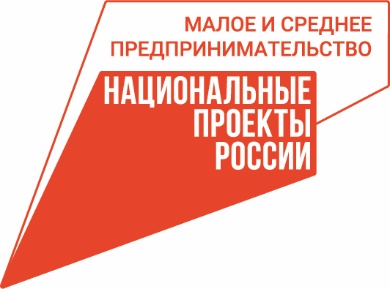 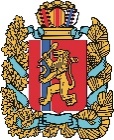 АГЕНТСТВО РАЗВИТИЯ МАЛОГО И СРЕДНЕГО ПРЕДПРИНИМАТЕЛЬСТВАКРАСНОЯРСКОГО КРАЯ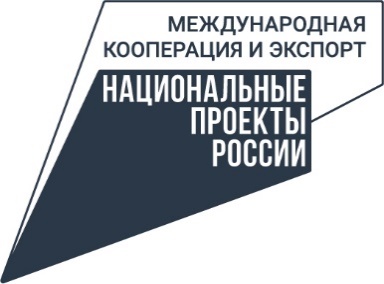 